В ОАО «Климовичский КХП» ведущим государственным инспектором Платоненко И.И. проведено мероприятие технического (технологического) поверочного в отношении 2 паровых котлов. В ходе мероприятия выявлено 12 нарушений требований законодательства  в области промышленной безопасности. Субъекту выдано предписание  об устранении нарушений  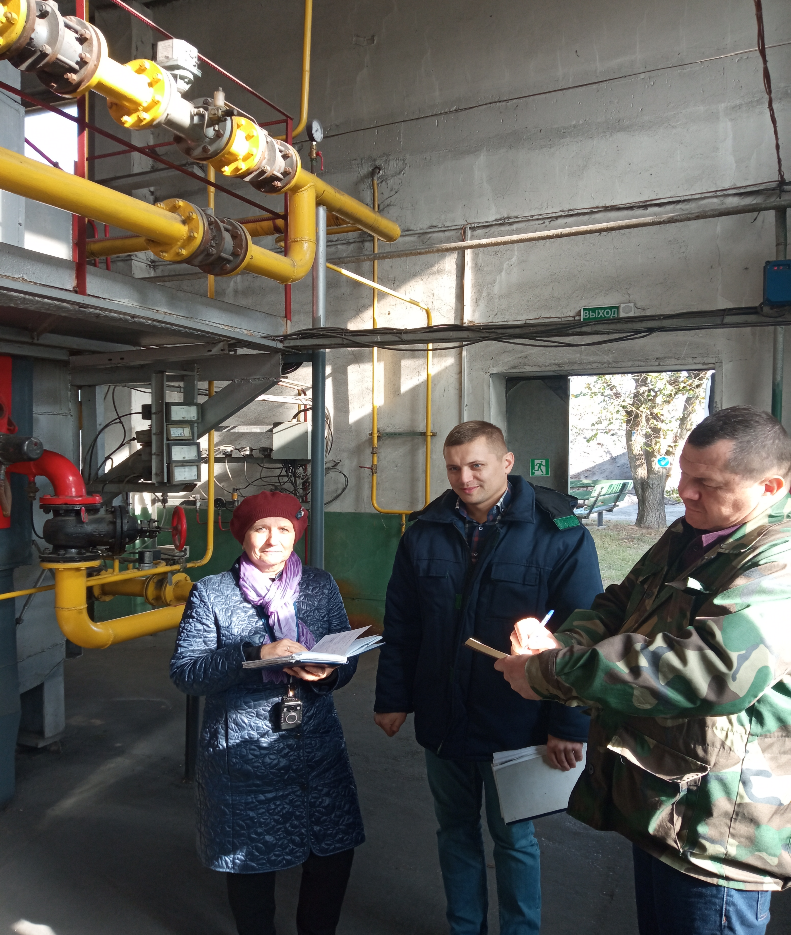 